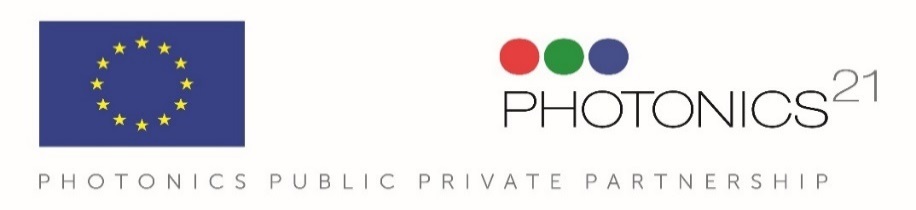 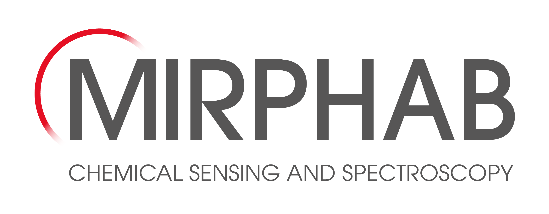 H2020 – 688265MIRPHABMidInfraRed Photonics devices fABrication for
chemical sensing and spectroscopic applications
(Fertigung von optischen Sensoren im mittleren Infrarotbereich
für die chemische Sensorik und spektroskopische Anwendungen) BewerbungsvorlageBitte halten Sie sich bei der Erstellung Ihres Vorschlags an diese Vorlage. Die Verwendung der Vorlage gewährleistet, dass die wichtigen Aspekte Ihrer Bewerbung so präsentiert werden, dass die Experten anhand der vorgegebenen Beurteilungskriterien eine effektive Bewertung vornehmen können. Die Abschnitte 1, 2 und 3 beziehen sich jeweils auf eine bestimmte Gruppe von Beurteilungskriterien.Seien Sie sich bewusst, dass Anträge in der eingereichten Form beurteilt werden. Das Potential, das der Vorschlag hätte, wenn bestimmte Änderungen vorgenommen würden, wird nicht berücksichtigt. Dies bedeutet, dass nur Vorschläge, die bei allen erforderlichen Aspekten erfolgreich sind, für den Zugang zu Leistungen und Zuschüssen von MIRPHAB in Betracht kommen.  Maximale Seitenzahl: Der gesamte Vorschlag samt Deckblatt und Abschnitt 1, 2 und 3 sollte nicht länger als 25 Seiten sein (einschließlich aller Tabellen). Die Schriftgröße muss mindestens 11 Punkt betragen.  Als Papierformat ist A4 zu verwenden, alle Ränder (oben, unten, links und rechts) sollten mindestens 15 mm groß sein (Kopf- und Fußzeilen nicht inbegriffen). 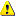 Bitte betrachten Sie die maximale Seitenzahl nicht als Zielwert! Es liegt in Ihrem eigenen Interesse, den Text so knapp und präzise wie möglich zu halten, da unnötig lange Anträge nicht in einem positiven Licht gesehen werden.DECKBLATTAkronym des VorschlagsTitel des VorschlagsZusammenfassung  Kurze Beschreibung des Vorschlags einschließlich eines kurzen Überblicks über die Anwendungsmöglichkeiten, die voraussichtliche Erweiterung des Stands der Technik und eine kurze Darstellung der geplanten Schlüsselfunktionen. Bitte seien Sie hierbei konkret und beziehen Sie nur Informationen ein, die sich auf den Vorschlag und seine Ziele beziehen. Verwenden Sie quantitative Indikatoren und Ziele (max. 2.000 Zeichen einschließlich Leerzeichen).RelevanzIn diesem Abschnitt geht es um die technischen Spezifikationen des vorgeschlagenen Projekts. Führen Sie Anwendungsnischen auf, erläutern Sie, wie diese Anwendungsfälle von bereits auf dem Markt erhältlichen Lösungen abgedeckt werden können und auf welche Weise die bei MIRPHAB beantragten Entwicklungen einen technischen Fortschritt im Hinblick auf Preis, Leistungsfähigkeit, Funktionen etc. bieten.  Ihr Vorschlag muss ein von MIRPHAB abgedecktes Anwendungsfeld behandeln. Informationen unter: www.mirphab.eu.ProjektgegenstandBeschreiben Sie hier die spezifischen Projektziele. Diese sollten klar und deutlich, messbar, realistisch und mit den technischen Möglichkeiten der MIRPHAB-Pilotlinie erreichbar sein. Stellen Sie hier die vorgesehene Anwendung sowie die wichtigsten technischen und nichttechnischen Beschränkungen bestehender Lösungen, deren bedeutendsten technischen Schwächen und die Art und Weise, wie die vorgeschlagene Lösung diese überwinden kann, vor. Die Ziele sollten mit der beabsichtigten Verwertung und der Bedeutung des Projekts konsistent sein (siehe Abschnitt 3). Konzepte und Methodologie Beschreiben und erläutern Sie hier das dem Projekt zugrundeliegende Gesamtkonzept und geben Sie dabei an, wie die angefragten Entwicklungen helfen können, die zuvor beschriebenen Beschränkungen zu überwinden.  Beschreiben Sie die wichtigsten bei MIRPHAB beantragten Entwicklungen und nennen Sie dabei Spezifikationen, Ideen, schematische Darstellungen und Modelle, die für die Realisierung der angeforderten Geräte zur Verfügung gestellt werden. Beschreiben Sie, wie die Geräte in bestehende oder noch zu entwickelnde Sensortools integriert werden und welche Schlüsselfunktionen und/oder technischen und wirtschaftlichen Vorteile sie bieten werden. Verhältnis zu MIRPHABGeben Sie hier an, wie das vorgeschlagene Projekt in die Palette der von MIRPHAB bereitgestellten Technologien einzuordnen ist.Erörtern Sie, wie MIRPHAB zur technischen Entwicklung beiträgt und wie der Zugang zu den Leistungen der Pilotlinie in das Geschäftsmodell des Antragstellers passt.BedeutungDieser Abschnitt behandelt markt- und wirtschaftsbezogene Aspekte des Vorschlags. Bitte geben Sie hier einen umfassenden Überblick über den mit dem Projekt bedienten Markt. Bewerber um einen Zuschuss von MIRPHAB müssen ferner auch eine Analyse der Marktlücke sowie einen vorläufigen Geschäftsplan bereitstellen (Punkte b und c dieses Abschnitts).Ihr Vorschlag muss ein von MIRPHAB abgedecktes Anwendungsfeld behandeln. Informationen unter: www.mirphab.eu.Analyse der bedienten MarktlückeBeschreiben Sie den Markt entweder auf europäischer oder auf globaler Ebene. Machen Sie Angaben zu potentiellen Nutzern sowie zur Größe und zum bisherigen und zukünftigen Wachstum des Markts. Erörtern Sie falls zutreffend die Bedeutung von Vorschriften und Normen für den Anwendungsmarkt.Nennen Sie Wettbewerber und deren Marktanteil.  Beschreiben Sie den Fortschritt über den aktuellen Stand der Technik hinaus, den Ihr Vorschlag bringen würde, und legen Sie dar, wie dieser Fortschritt in Marktchancen umgesetzt werden kann. MarktzugangDieser Abschnitt ist von Bewerbern um einen Zuschuss von MIRPHAB auszufüllen. Legen Sie Ihre Marktzugangsstrategie und das erwartete Wachstumspotential dar. Erörtern Sie insbesondere, wie die Verfügbarkeit des von MIRPHAB gefertigten Geräts zum vom Antragsteller entwickelten Geschäftsmodell passt.Erläutern Sie, wie Sie den Markt penetrieren wollen und wie Ihre Strategie Aufträge generieren kann. Erörtern Sie Ziele für den erreichbaren Marktanteil. Business CaseDieser Abschnitt ist von Bewerbern um einen Zuschuss von MIRPHAB auszufüllen. Entwerfen Sie einen Geschäftsplan für die Verwertung des neuen Geräts bzw. Produkts unter Verwendung von MIRPHAB-Komponenten, ergänzt um einen vorläufigen Geschäftsplan. Erörtern Sie das Szenario im Hinblick auf geistige Eigentumsrechte sowie die Strategie zur Erzielung der Verwertungsfreiheit.Legen Sie eine Business-Case-Studie vor, in der die Größe des entsprechenden Marktes, der mit dem neuen Gerät bzw. Produkt unter Verwendung von MIRPHAB-Komponenten erzielbare Marktanteil erörtert werden, ergänzt um einen vorläufigen Geschäftsplan. 